«Путешествие в мир Музыки. Волшебные ключи»Автор: Белебеха Наталья Марленовна, преподаватель ГАОУ СПО МО «МОБМК им. А.Н. Скрябина», г.о.Электросталь        В представленной методической разработке внеклассного мероприятия – сценарии музыкально-просветительской программы «Путешествие в мир Музыки. Волшебные ключи» - мне бы хотелось доступным языком и средствами  непосредственно через образное восприятие поговорить с детьми школьного возраста об основных элементах музыкального языка. Показ программы в общеобразовательных школах убедил меня в том, что услышанное зрителями на сцене произведение («живой звук»), подкреплённое словом (сюжетная композиция), приводит гораздо быстрее к желаемому результату – пониманию, принятию и запоминанию полученной информации.Мир Музыки… Он неисчерпаем. Какое наслаждение – слушать хор, оркестры, смотреть оперные и балетные спектакли! Однако, это доступно только тому, кто понимает язык музыки. Можно слушать музыку, но не слышать её, играть, но не понимать. Только просвещённому слушателю она приносит радость и наслаждение.Р.  Шуман  говорил: «Не бойся слов теория, гармония, полифония и т. п. Отнесись  к  ним  дружески и они  тебе улыбнутся». Музыка – это чувства композитора и его мысли о своём времени и своей стране, его наблюдения, впечатления, его мечты… Музыка передаётся от сердца к сердцу и обладает огромной силой воздействия на человека. «Музыка раскрывает нам мир фантазии. Она отвечает на наше извечное, неутолимое стремление к красоте, к идеалу», - писал выдающийся дирижёр ХХ века Леопольд Стоковский.«Путешествие в мир Музыки. Волшебные ключи» (сценарий)Ведущий:Как можно стать грамотным человеком без знания родного русского языка? А как можно изучать русский язык без знания алфавита, правил написания букв, слов? Это невозможно! Музыкант (как и любой культурный человек), если хочет быть профессионалом, должен изучать музыкальный язык - в его словаре не просто звуки, а есть еще мелодия, лад, ритм, гармония, тембр, динамика, темп, штрихи, фразировка …Всеми этими элементами музыкального языка в их всевозможных сочетаниях пользуются композиторы, создавая свои произведения.Мир Музыки наполнен прекрасными мелодиями Баха, Моцарта, Грига, Шопена, Чайковского… Вы, скорее всего, слышали немало музыкальных произведений. Если  попытаетесь их вспомнить, то наверняка начнете с мелодии – развитой и законченной музыкальной мысли. Жизнь мелодии похожа на жизнь цветка. Цветок рождается из бутона, расцветает и, наконец, увядает. Коротка жизнь цветка, но жизнь мелодии еще короче. Она длится минуты, а то и секунды, но за это короткое время она успевает возникнуть из мотива, «расцвести» и завершиться.      /В.Калинников. Грустная песенка»/Ведущий:Строение мелодии похоже на строение речи. Как из слов образуются фразы, из фраз предложения, так и в мелодии небольшие выразительные частицы – мотивы – объединяются во фразы, несколько музыкальных фраз, связанных общей линией развития, образуют предложения, а предложения – целостную мелодию./Д.Шостакович. «Фантастический танец» соч.1, №1/Ведущий:Аккорды, которые сопровождают мелодию, называют гармонией. Благодаря гармонии усиливается выразительность мелодии, она становится ярче и богаче по звучанию                                                /Бах - Гуно. «Ave, Maria!»/Ведущий:Во времени музыкальные звуки организованы с помощью ритма. Без ритма не может существовать музыкальное произведение, как не может жить человек без работы сердца. В маршах, танцах, быстрых пьесах ритм организует, упорядочивает движение, от него зависит характер произведения.                            /С.Прокофьев. «Марш» соч.65/Ведущий:Все музыкальные звуки объединятся вокруг главного звука – тоники. Согласованность звуков, различных по высоте, в музыке называют ладом. Наиболее распространенные лады в европейской музыкальной культуре – мажор - радостный, светлый и минор - грустный, печальный.                        /А. Лядов. «Прелюдия» соч.11, №1, Л.Бетховен. «Марш» из музыки к пьесе «Афинские развалины!/Ведущий:Мажорный марш прозвучал в исполнении ансамбля («ансамбль» с французского – «вместе») – законченного музыкального номера, исполняемого несколькими исполнителями. В зависимости от числа исполнителей ансамблевые номера называют  дуэтами (два исполнителя), трио (три), квартетами (четыре), квинтетами (пять) и т.д. В данном случае исполнителей двое, значит это фортепианный дуэт.Ярило - Солнце было главным божеством славян.  Солнцу поклонялись все от мала до велика. Оно давало тепло и свет всему живому на земле. Жизненный уклад славян определялся сменой двух времен года: лета и зимы. Год начинался весной. День прилета грачей - 1 марта – был первым вестником весны. В эти дни дети стайками бегали по селу с жаворонками, сделанными из теста. Одних они разбрасывали по полю, чтобы земля дала богатый урожай, а других надевали на длинные шесты и раскачивали так, что жаворонки казались летящими. При этом ребята пели звонкие песни – веснянки./И. Шамо. «Веснянка» из украинской сюиты/Ведущий:Одним из жанров народного творчества являются лирические песни. Их расцвет наступил в XVIII веке. Многие из них называются «протяжными». В них широко распеваются слоги. В лирической песне пела душа народная о безответной любви, о женской доле, о долгой разлуке…                    /С.Рахманинов. «Русская песня»/ Ведущий:Русские композиторы, для которых народная песня часто становилась источником вдохновения и кропотливой работы, создали новые сборники. Известны замечательные обработки песен  - П. Чайковский, М. Балакирев, Н. Римский - Корсаков, А. Лядов…                          /Р.н.п «У зари-то, у зореньки в обр. Ю. Слонова/Ведущий:В начале ХIХ века Европа закружилась в вихре вальса. Популярность вальса объяснялась его простотой и изяществом. Давайте и мы с вами вместе немного потанцуем этот замечательный танец!                   /В.Ребиков. «Вальс» из сказки «Елка» соч.21/Ведущий:А теперь более экзотический танец – танго, пришедший из далёкой Аргентины,  с характерным причудливым ритмом, наполненным страстью. Автор произведения, которое вы сейчас услышите, самый знаменитый композитор ХХ века – Астор Пьяццолла, «король танго», создавший свой особый стиль, соединивший в танце элементы классики и джаза. /А. Пьяццолла. Танго/Ведущий:Обучаясь игре на любом инструменте, вы стремитесь развивать беглость пальцев. На занятиях по фортепиано на первых порах не обойтись без знаменитых этюдов К.Черни. Музыканты обязаны ему развитием технического мастерства. А как джазовые гармонии изменили облик современных этюдов?               /М. Дворжак. Этюд № 3/Ведущий:Теперь вы имеете представление о том, как звучат джазовые этюды, а  как джазовые гармонии изменяют звучание классических пьес?       /Дж. Керн. «Дым»/Ведущий:Сегодня мы поговорили с вами о языке музыки, о музыкальных жанрах, о выразительных возможностях музыки, то есть о тех «ключах», с помощью которых мы приоткрыли завесу музыкальных тайн, попробовали услышать и понять знакомые и незнакомые произведения. Впереди вас ждут чудесные открытия в звуковом Океане, называемом Музыка!Авторская сюжетная композиция «Путешествие в мир Музыки. Волшебные ключи» с музыкальными иллюстрациями: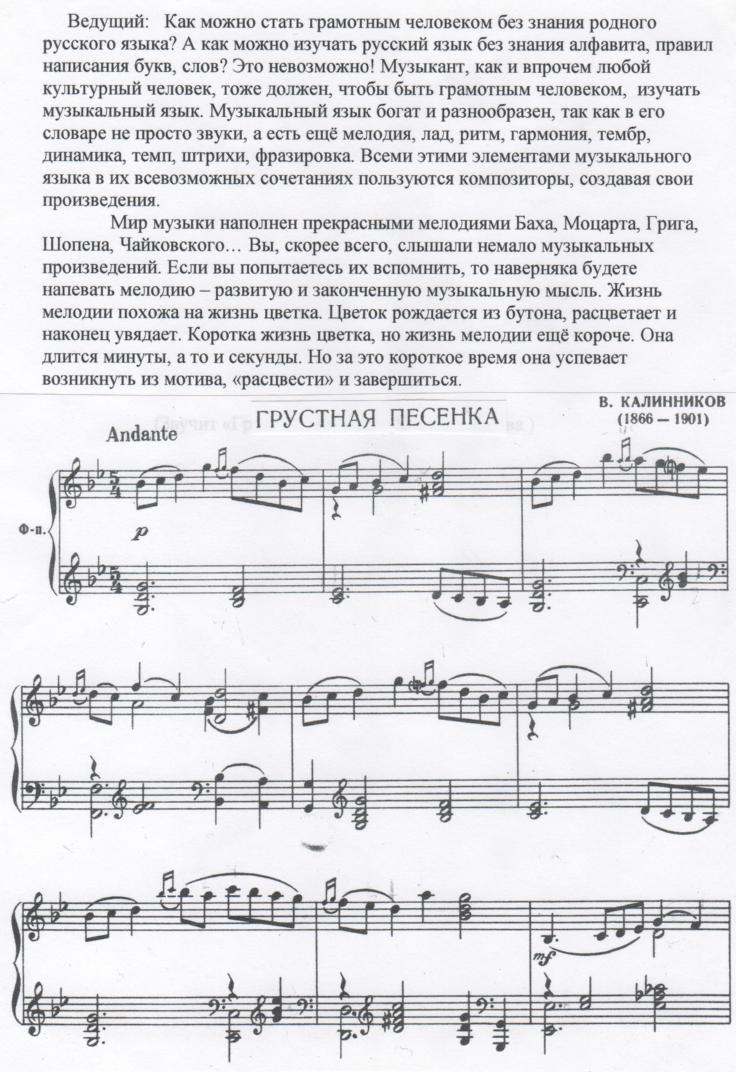 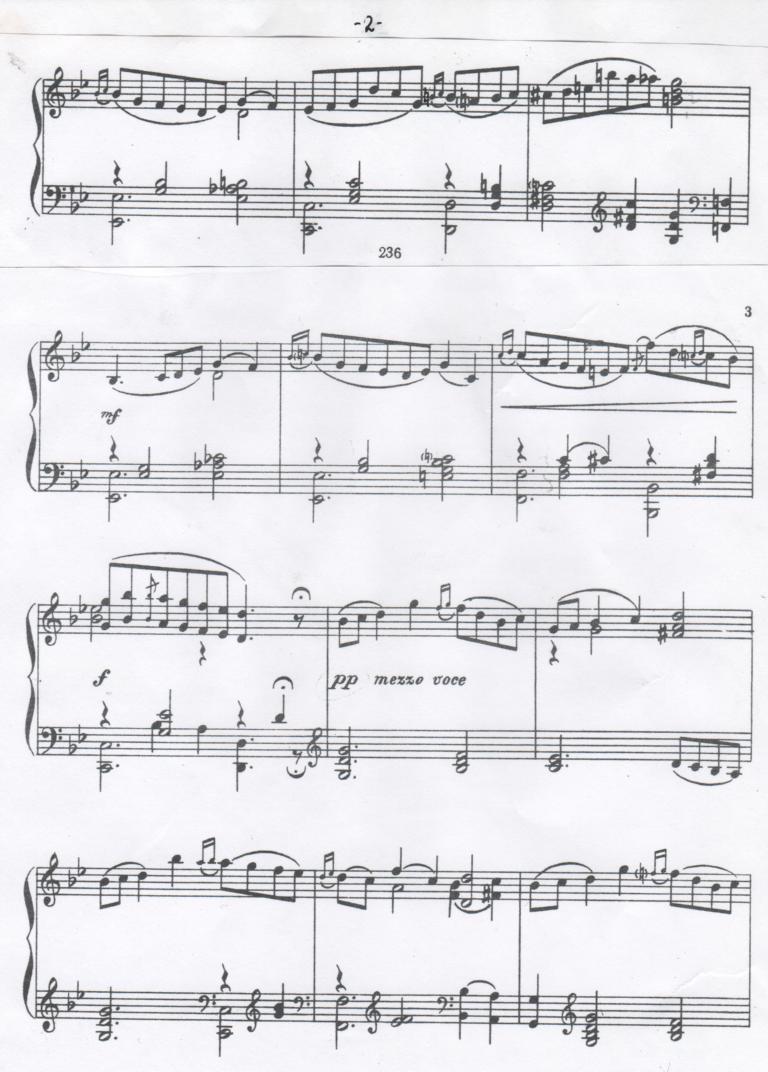 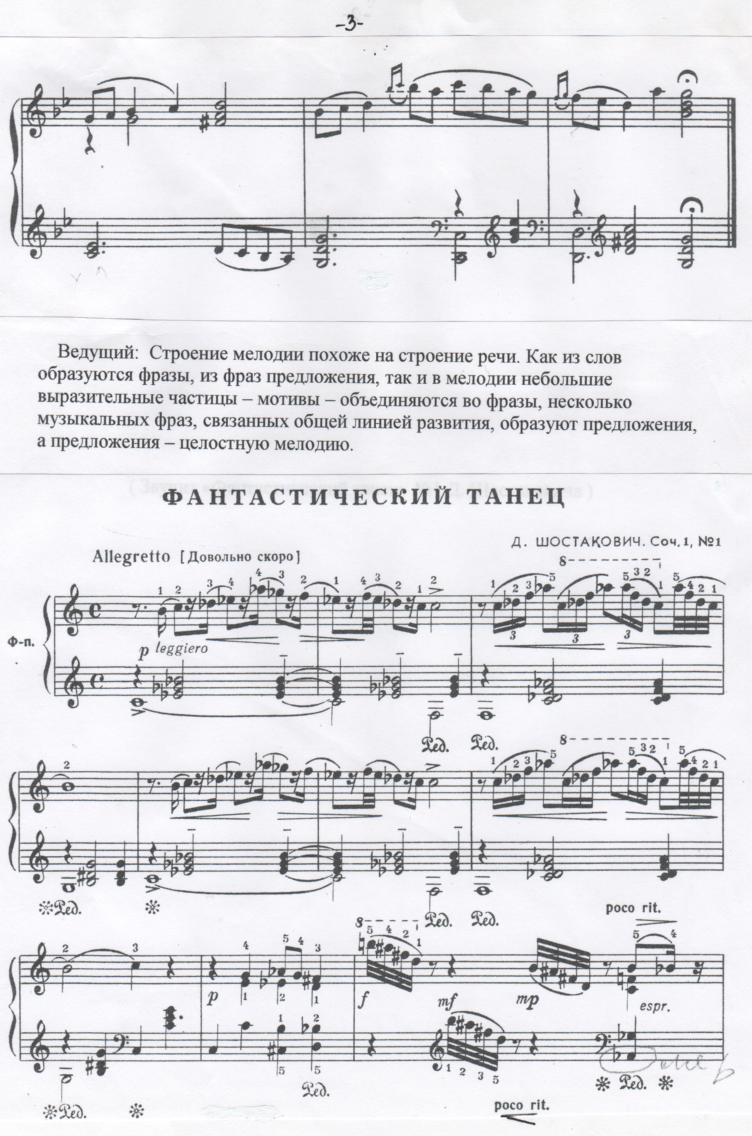 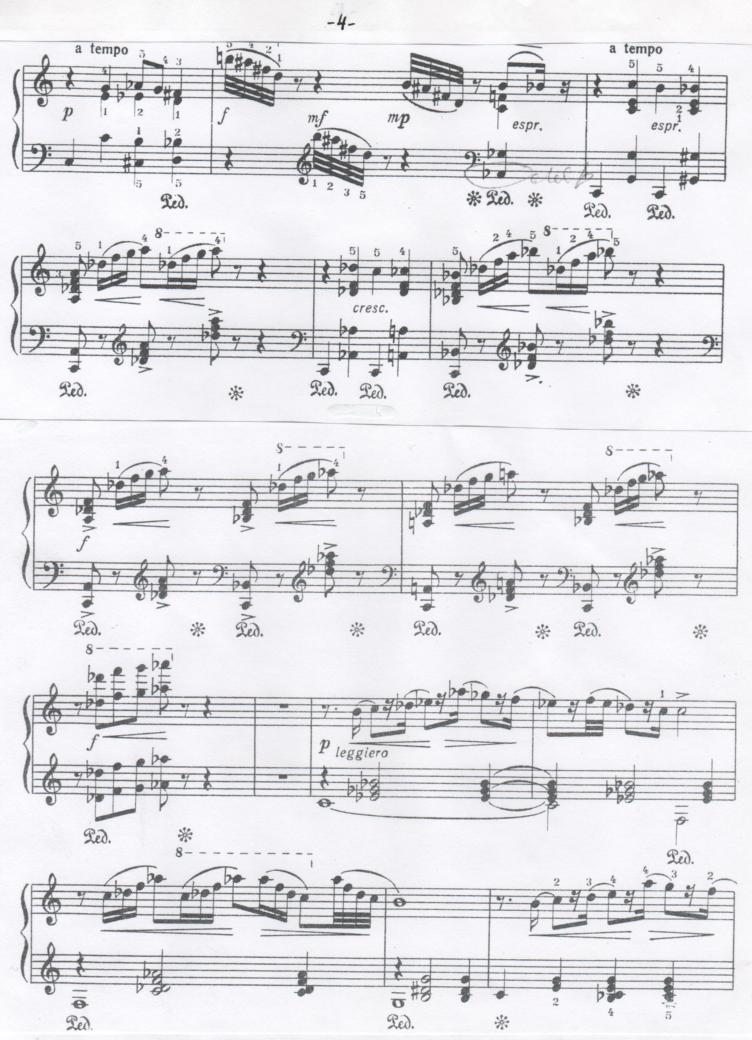 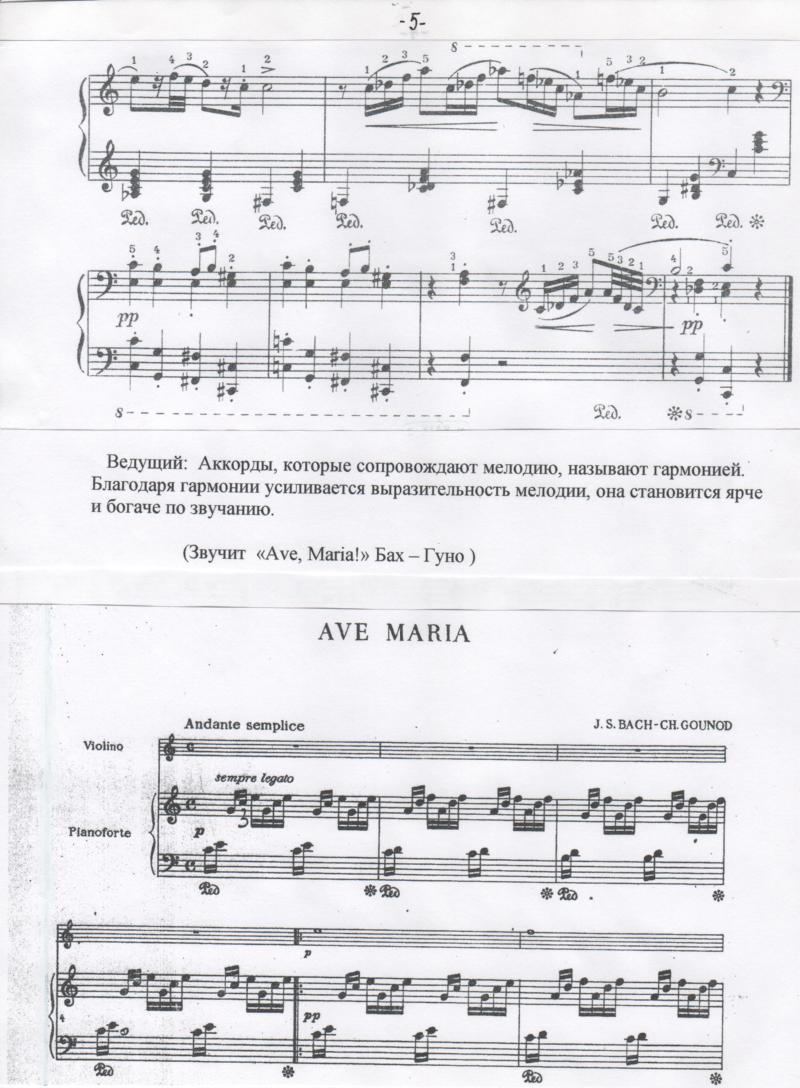 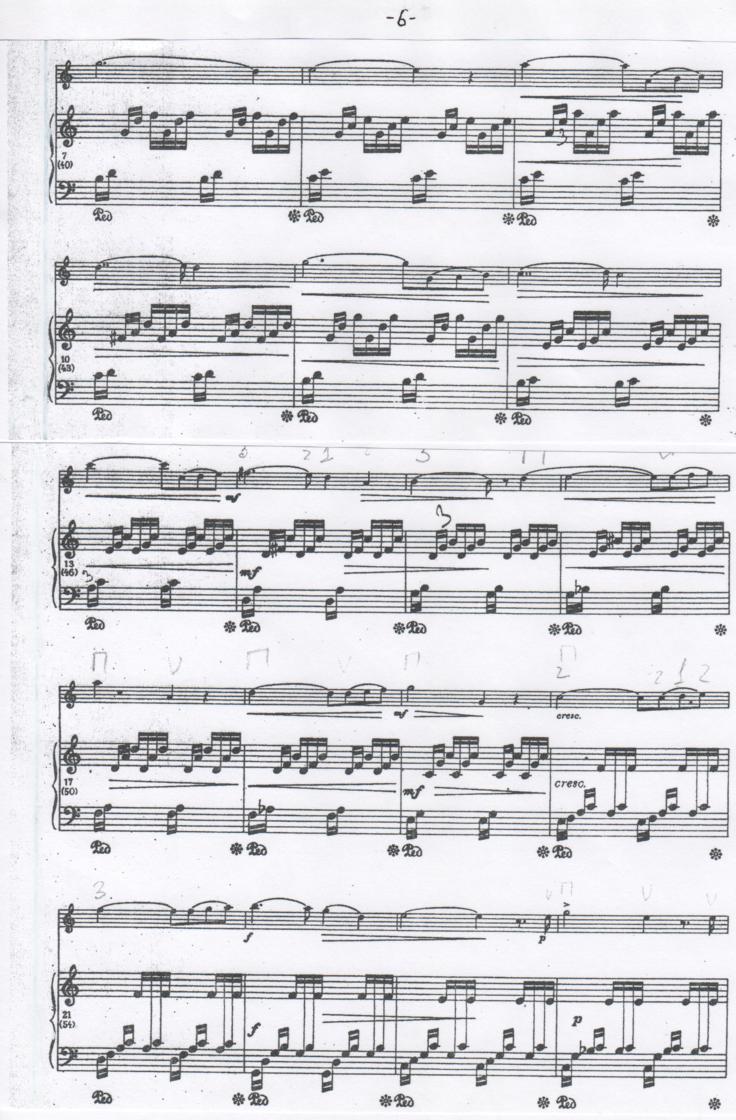 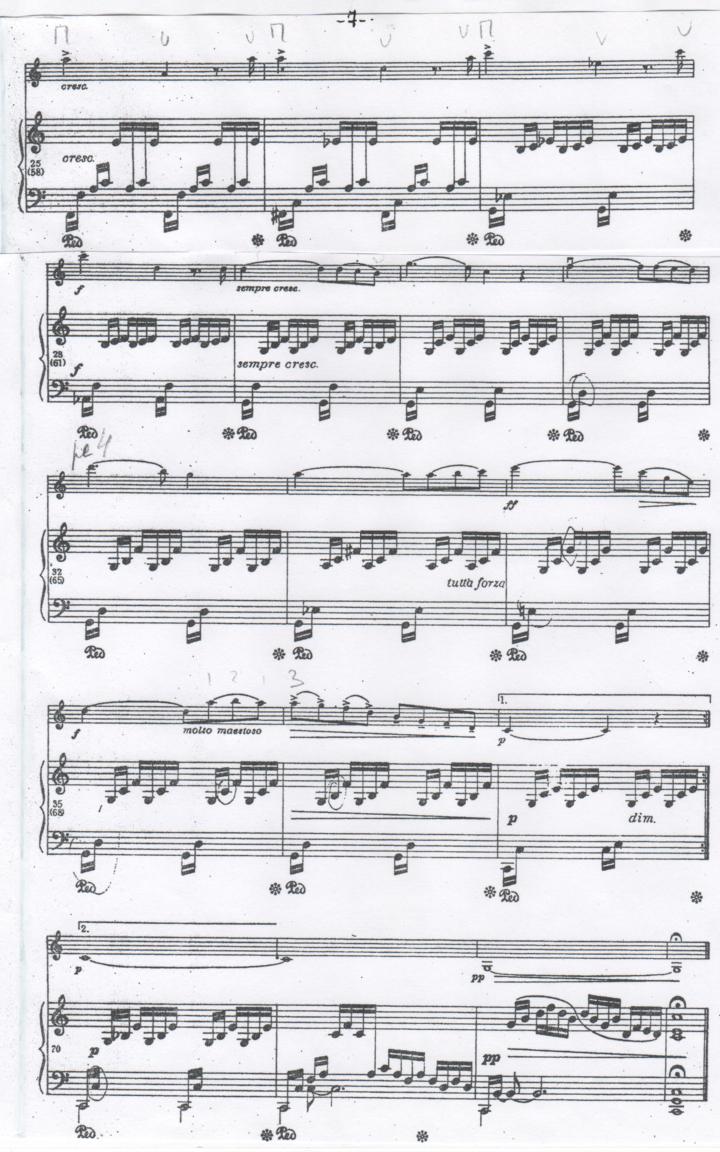 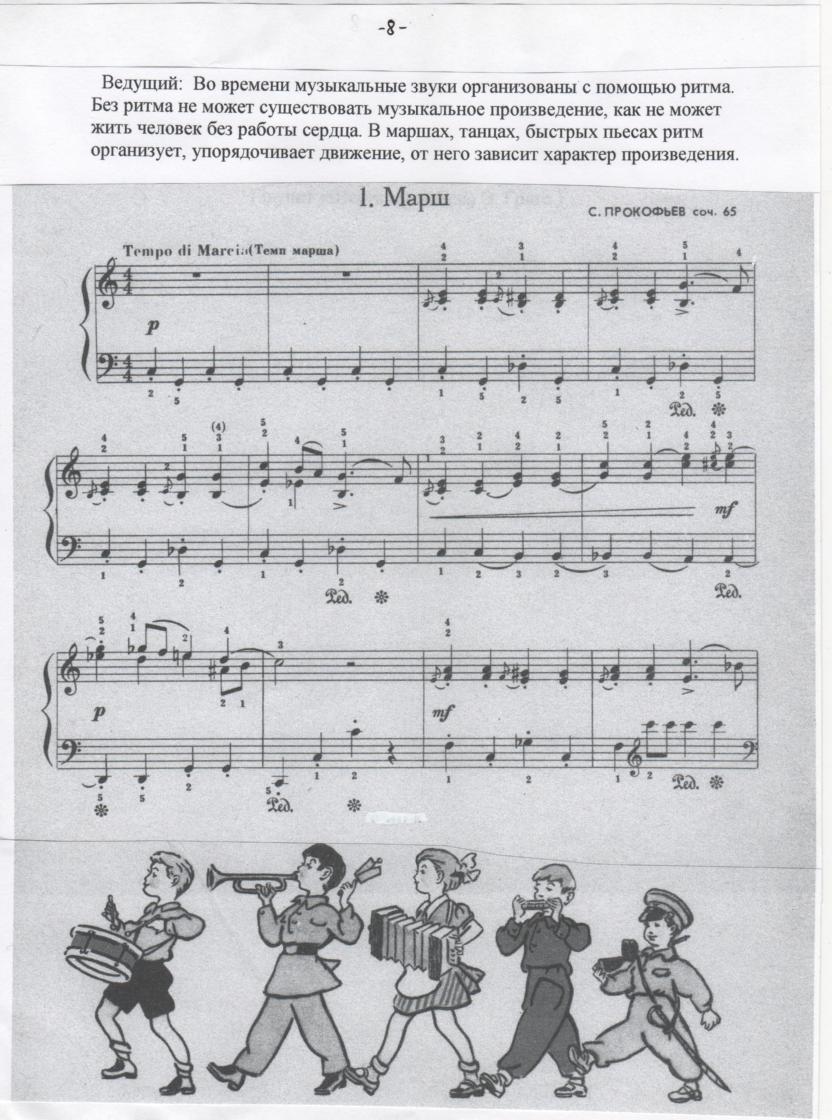 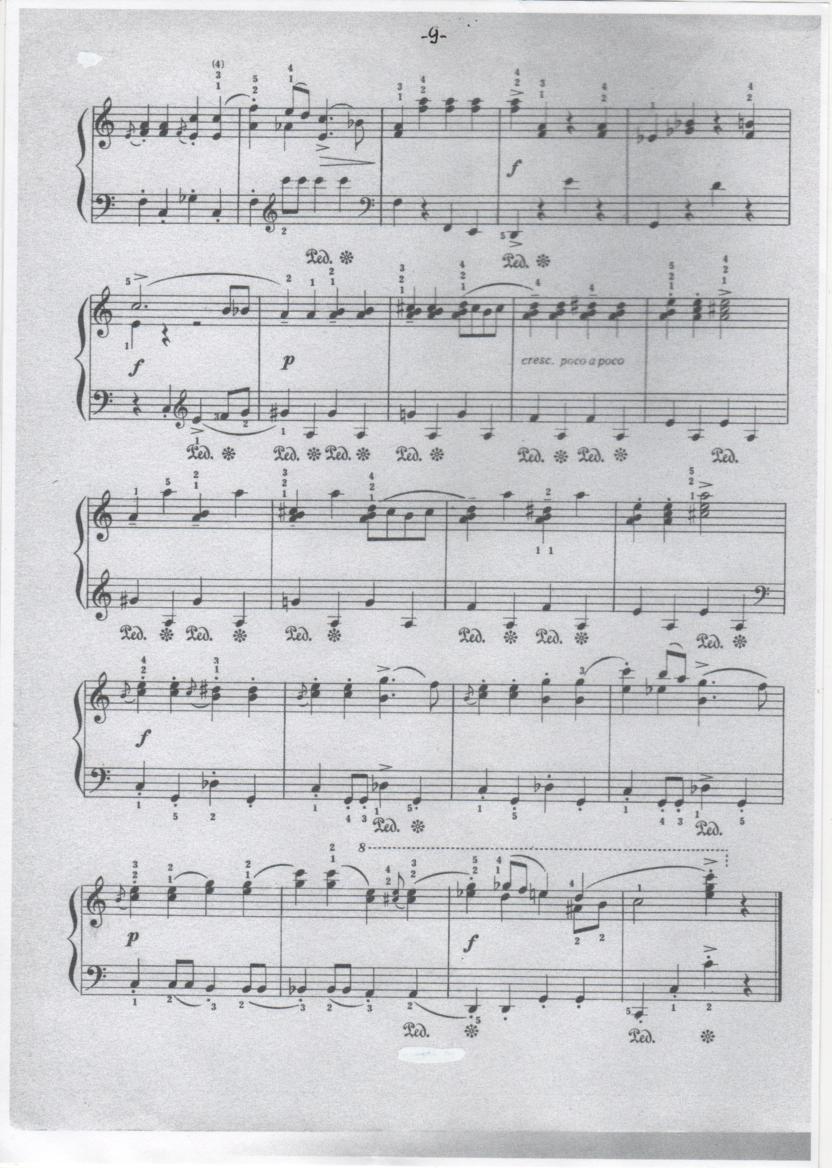 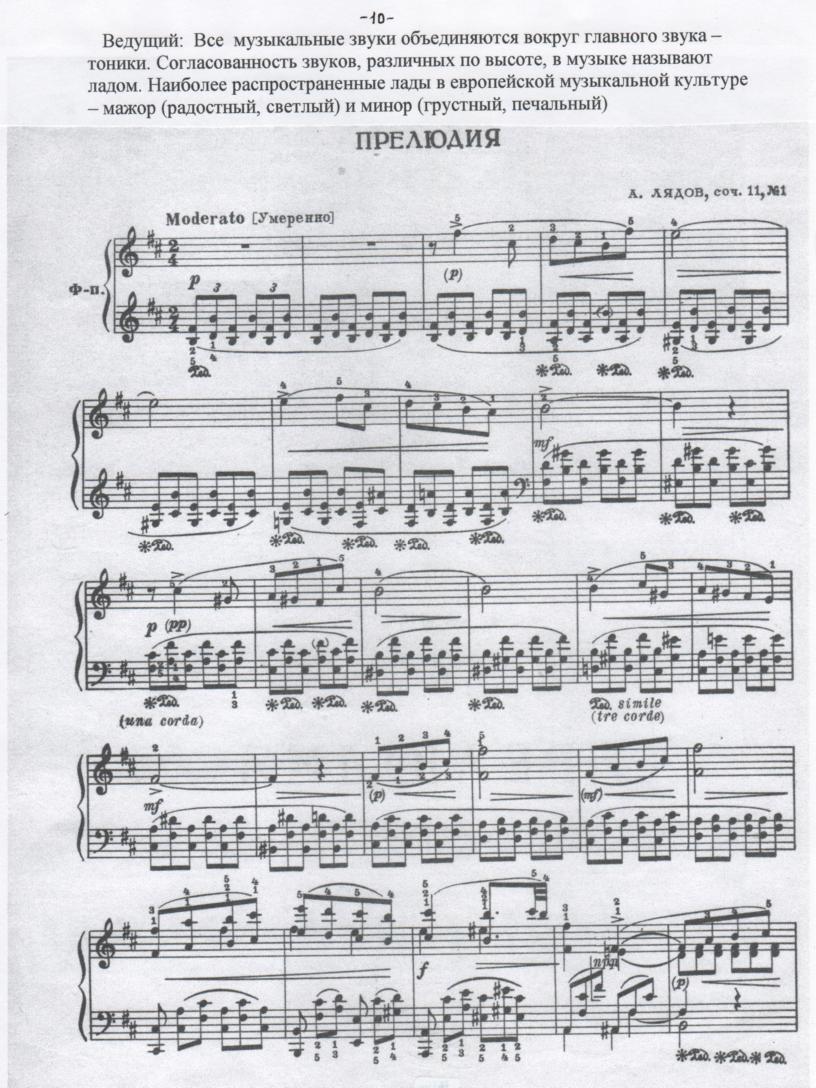 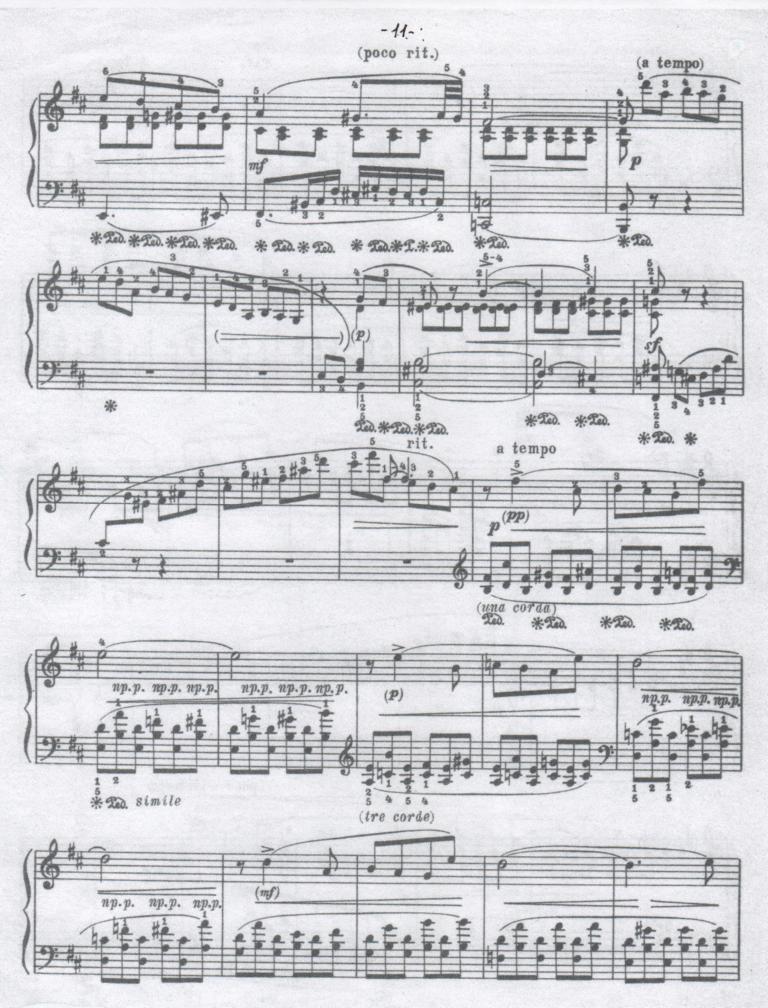 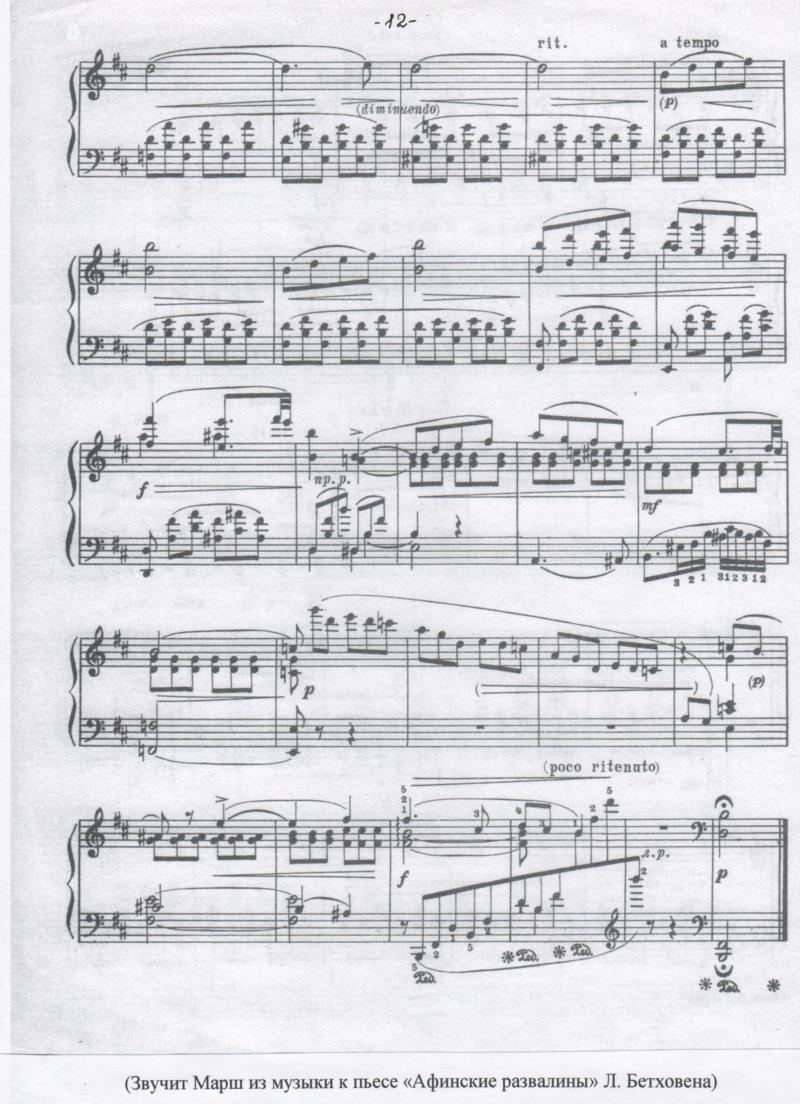 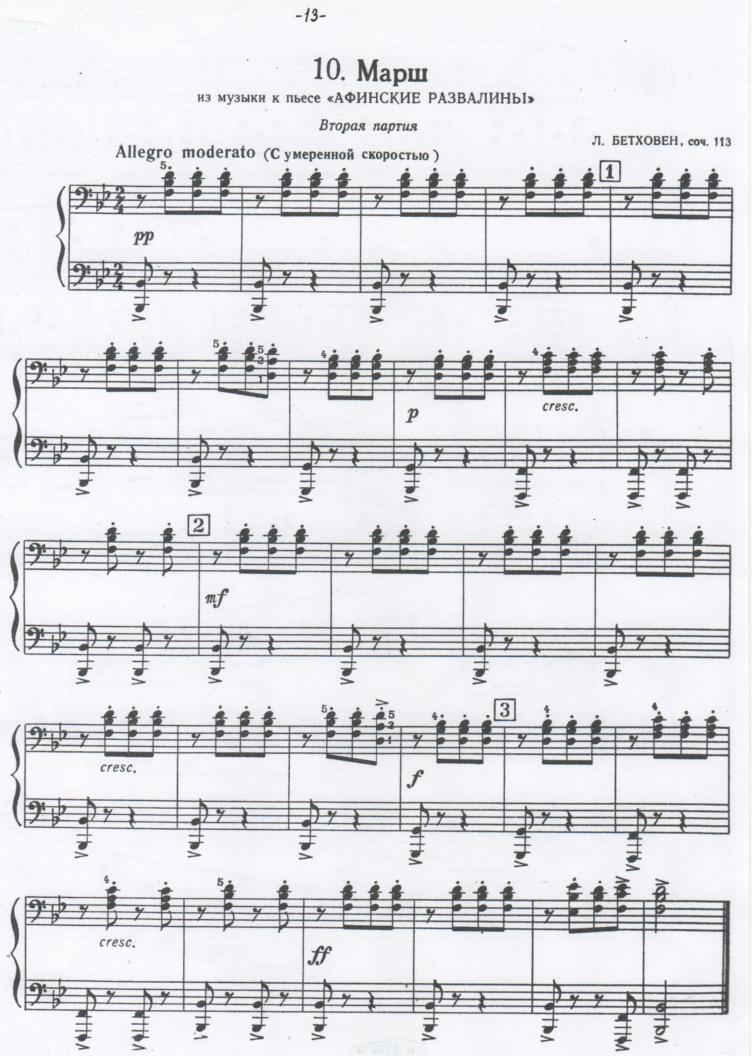 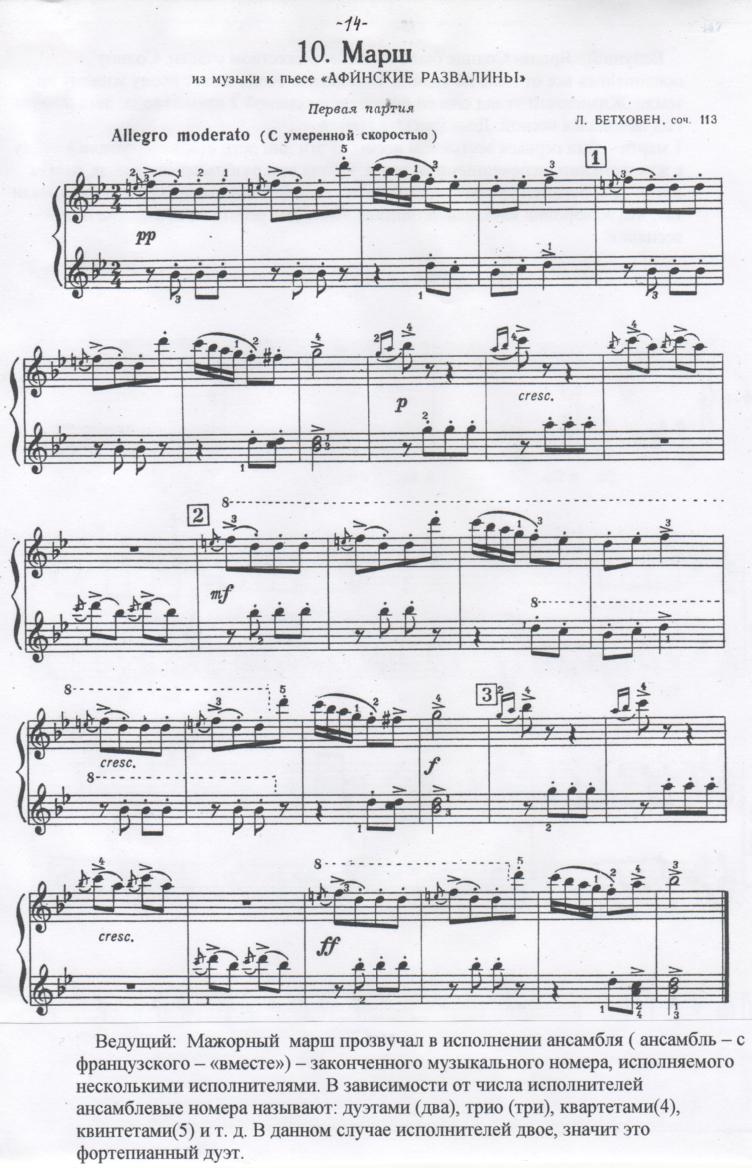 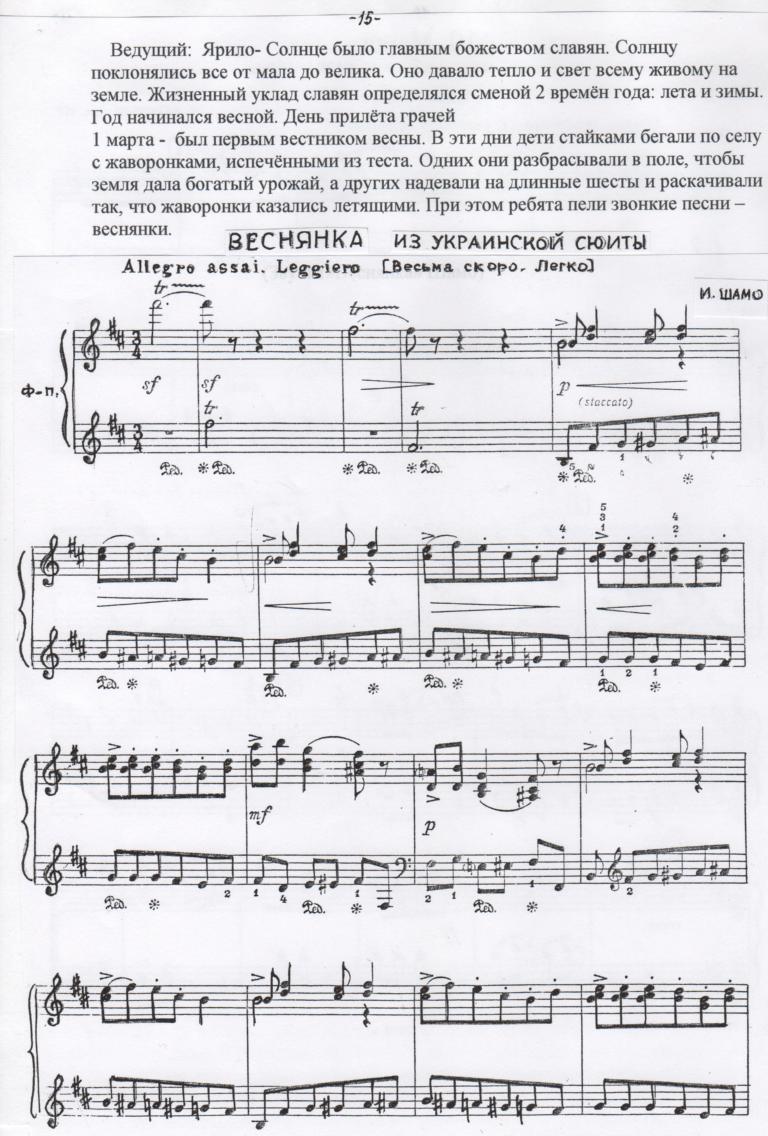 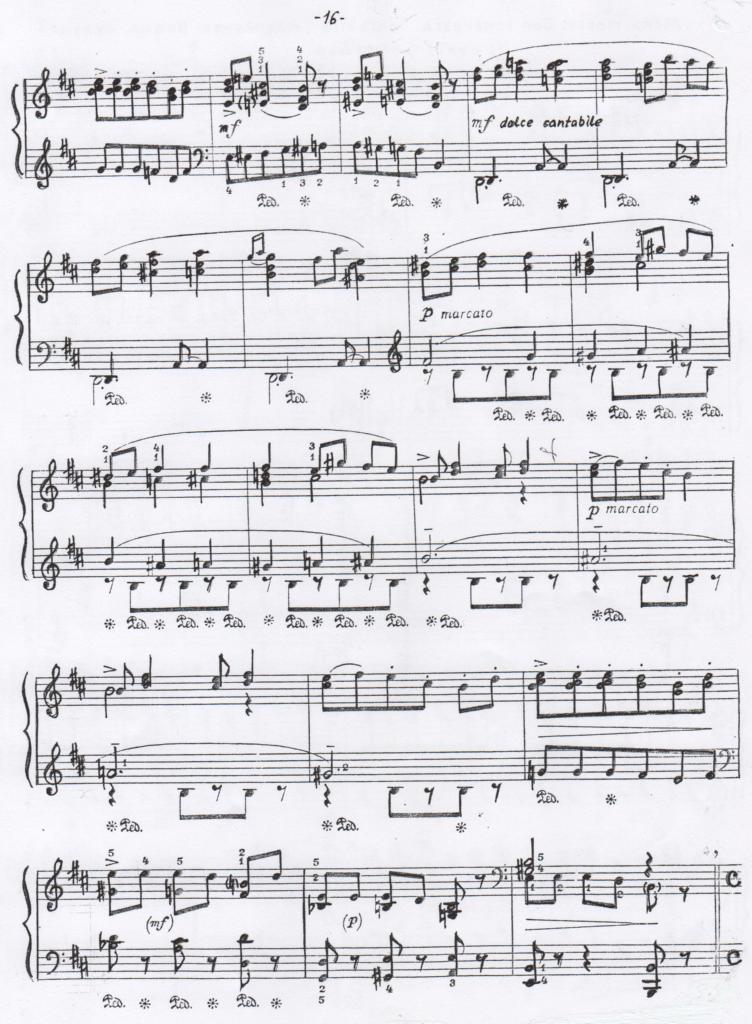 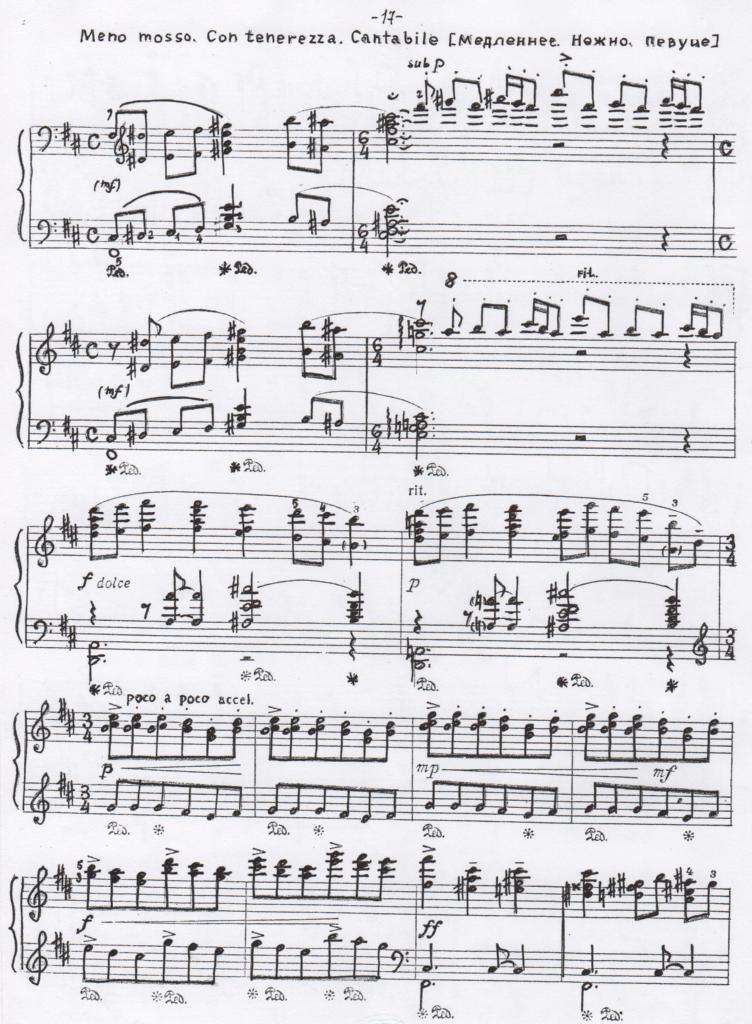 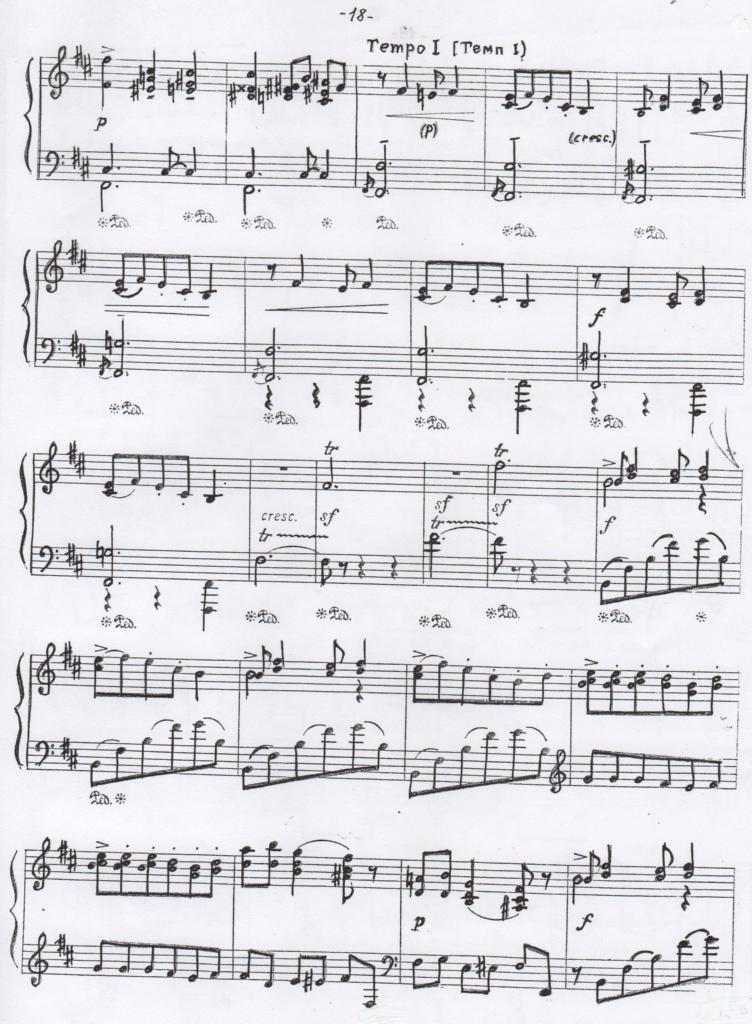 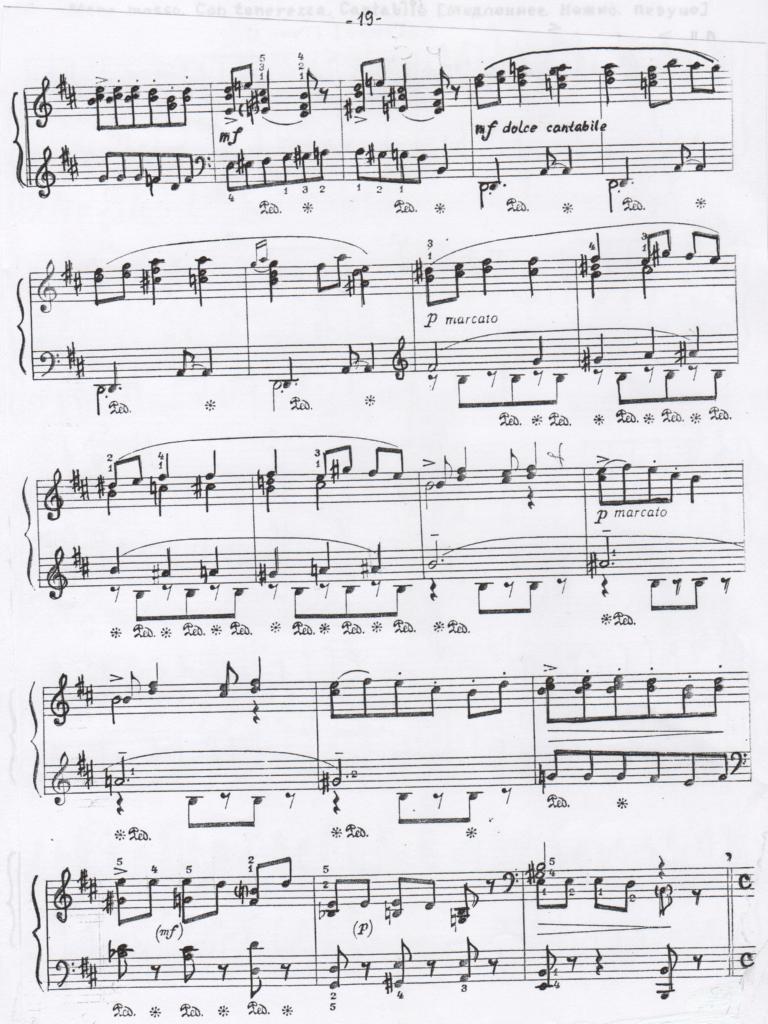 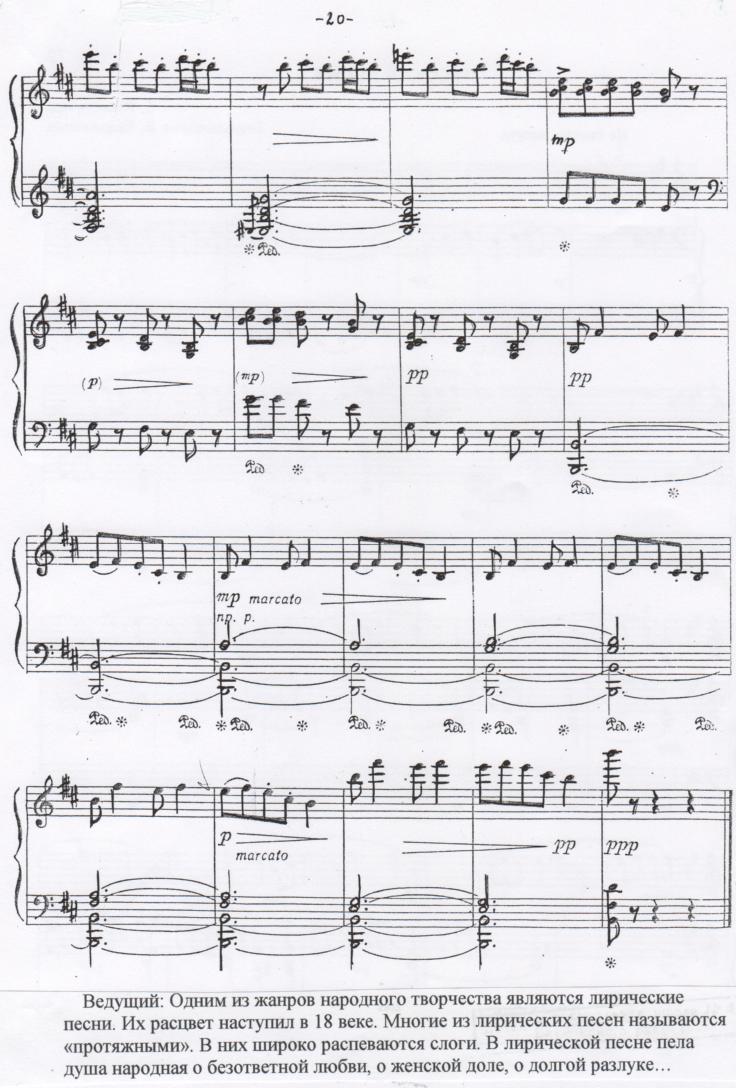 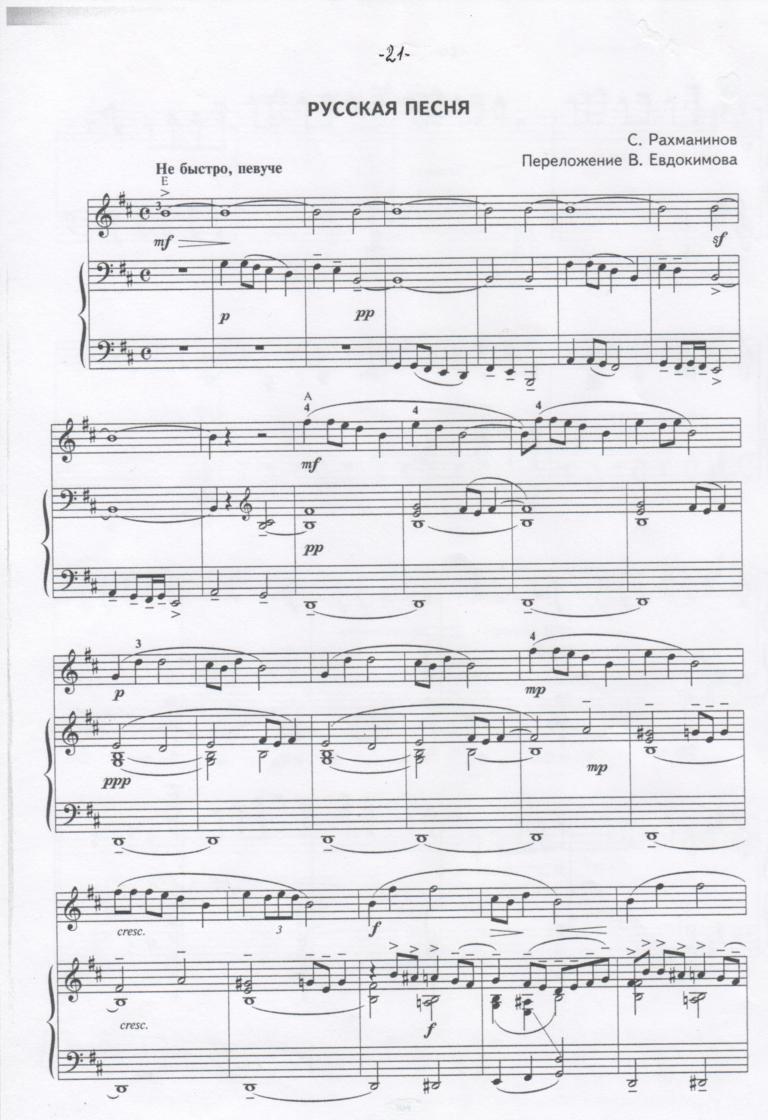 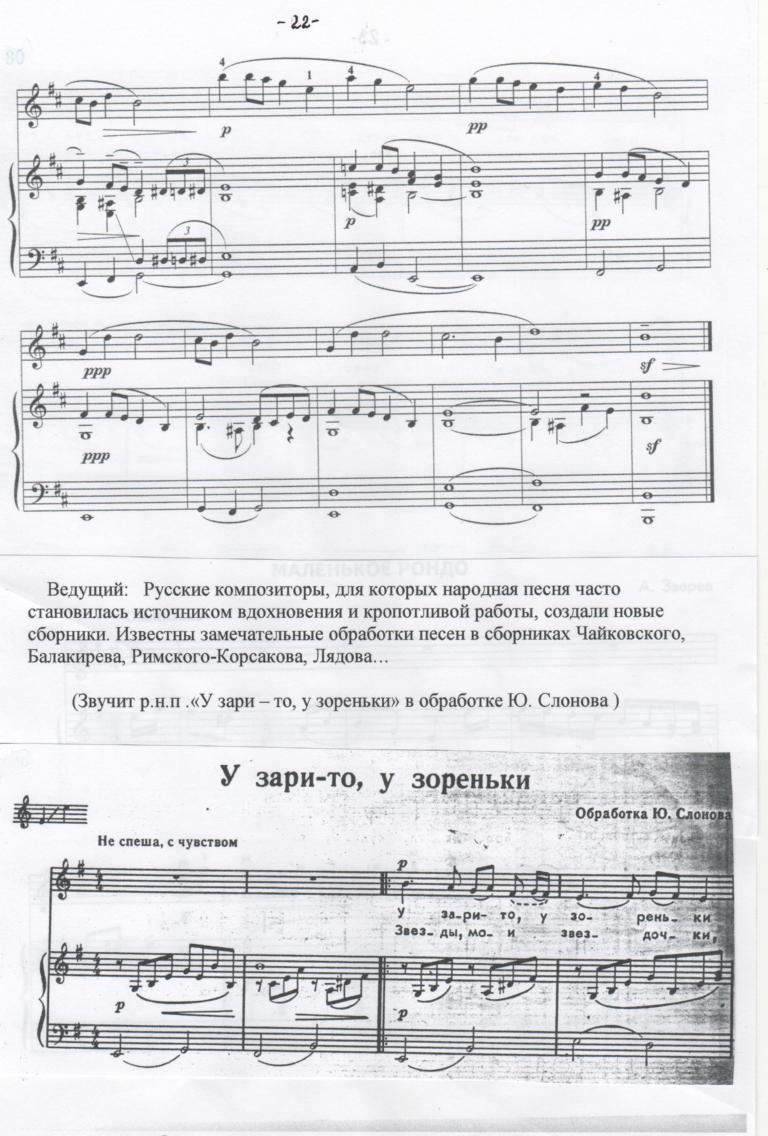 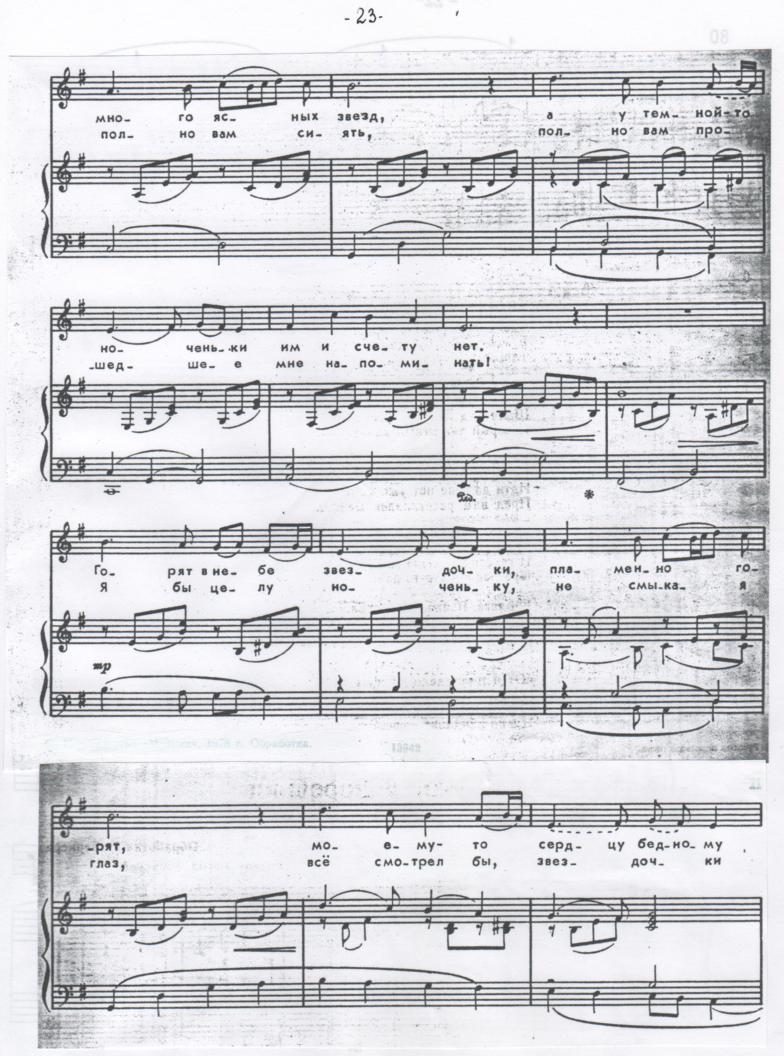 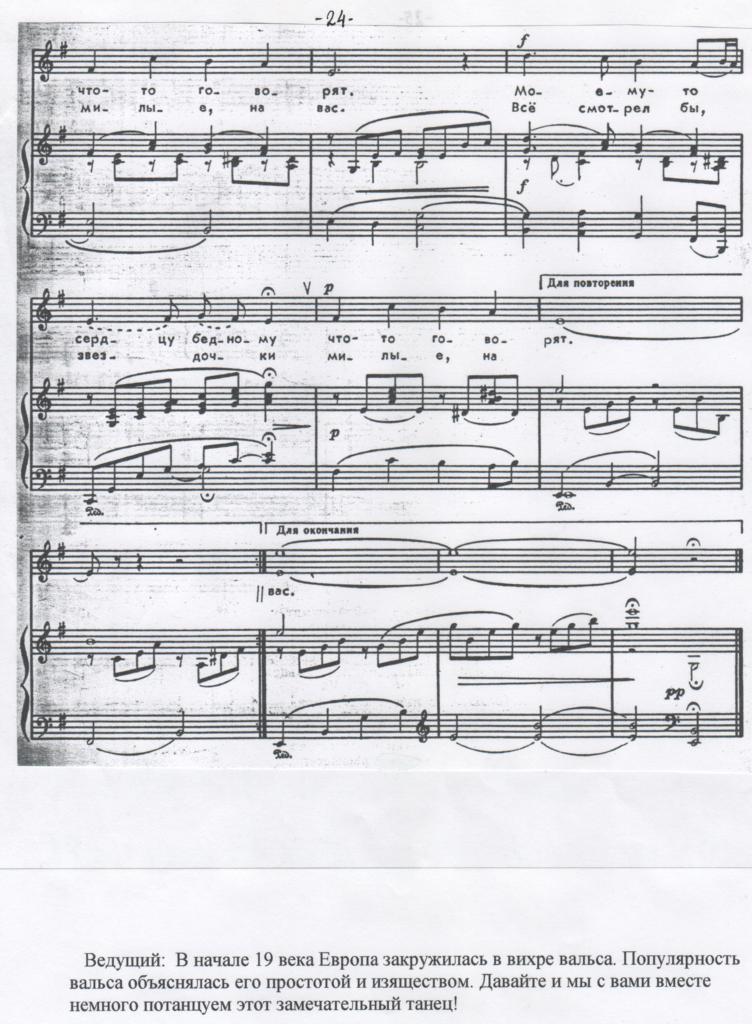 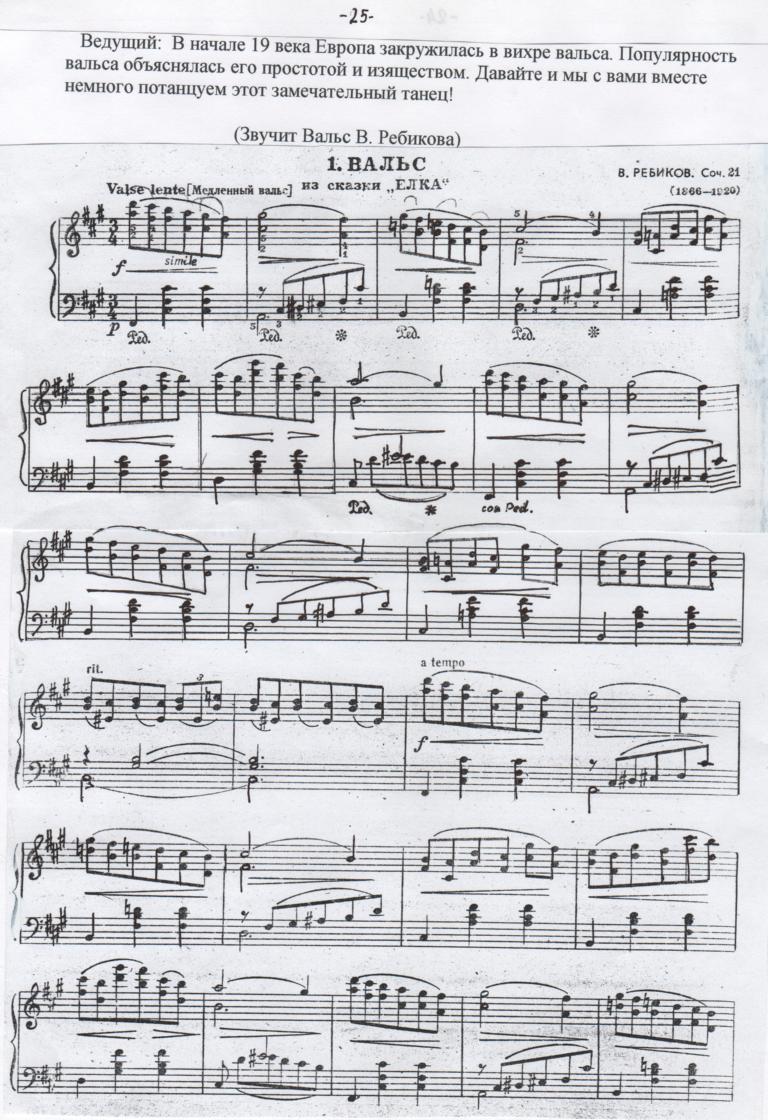 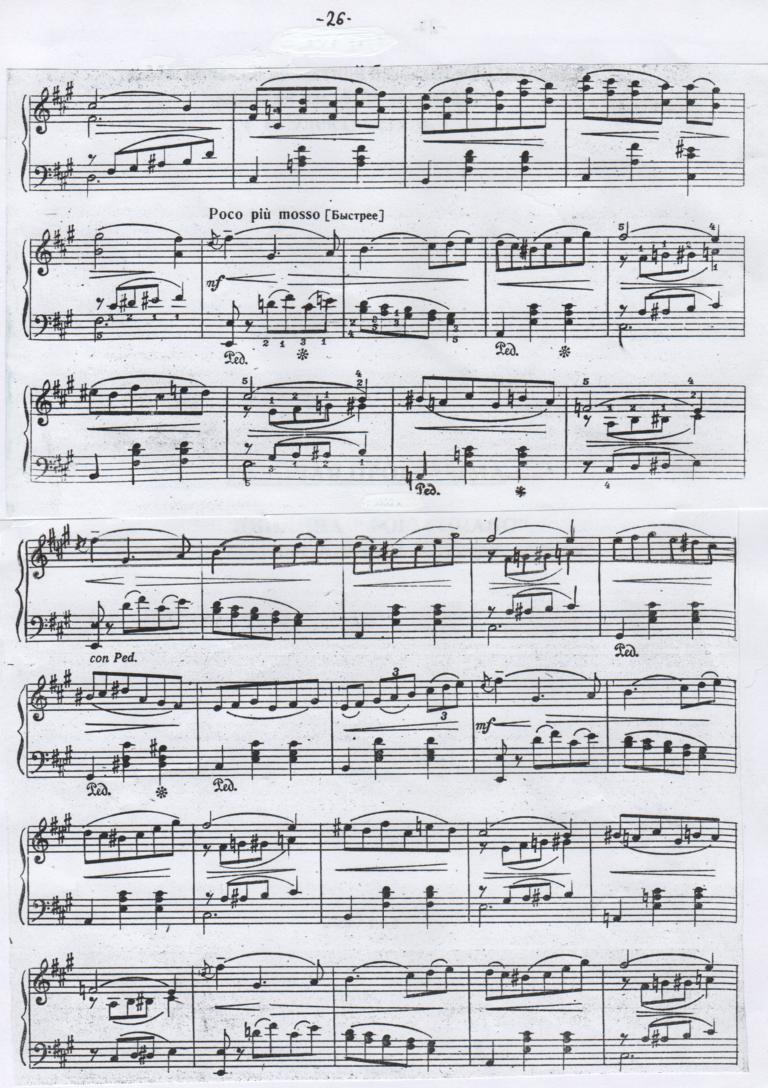 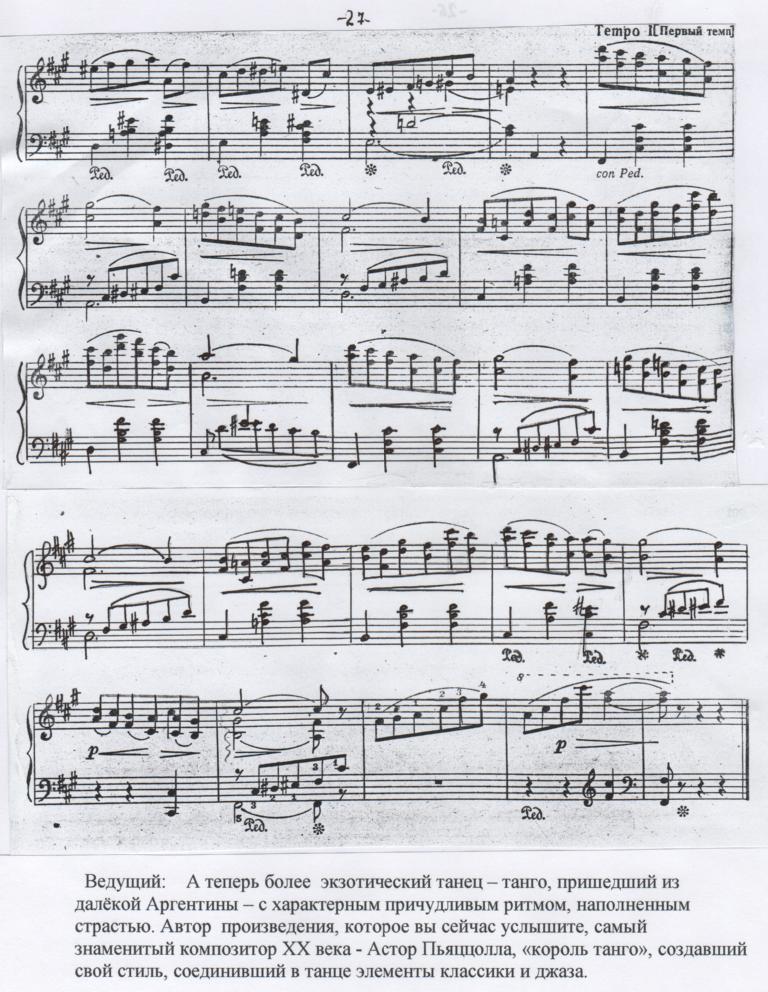 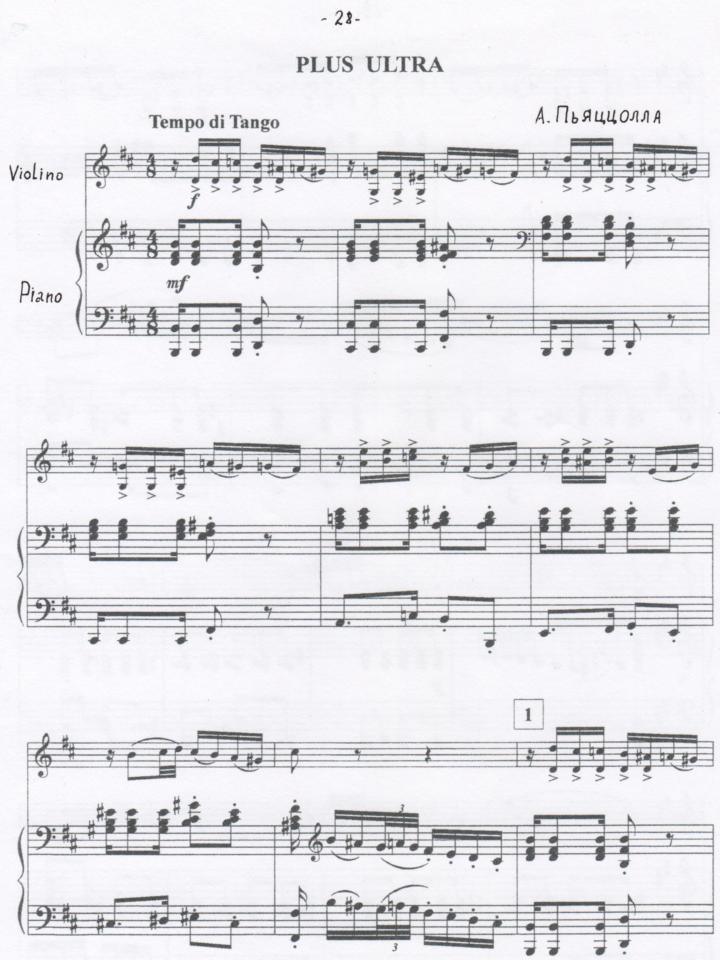 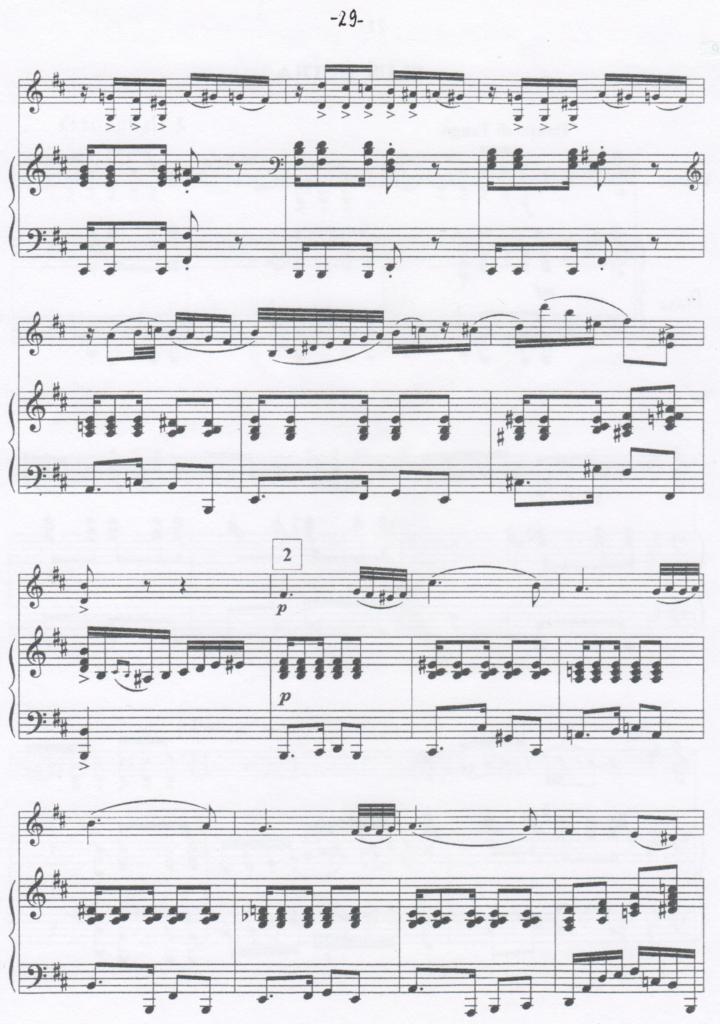 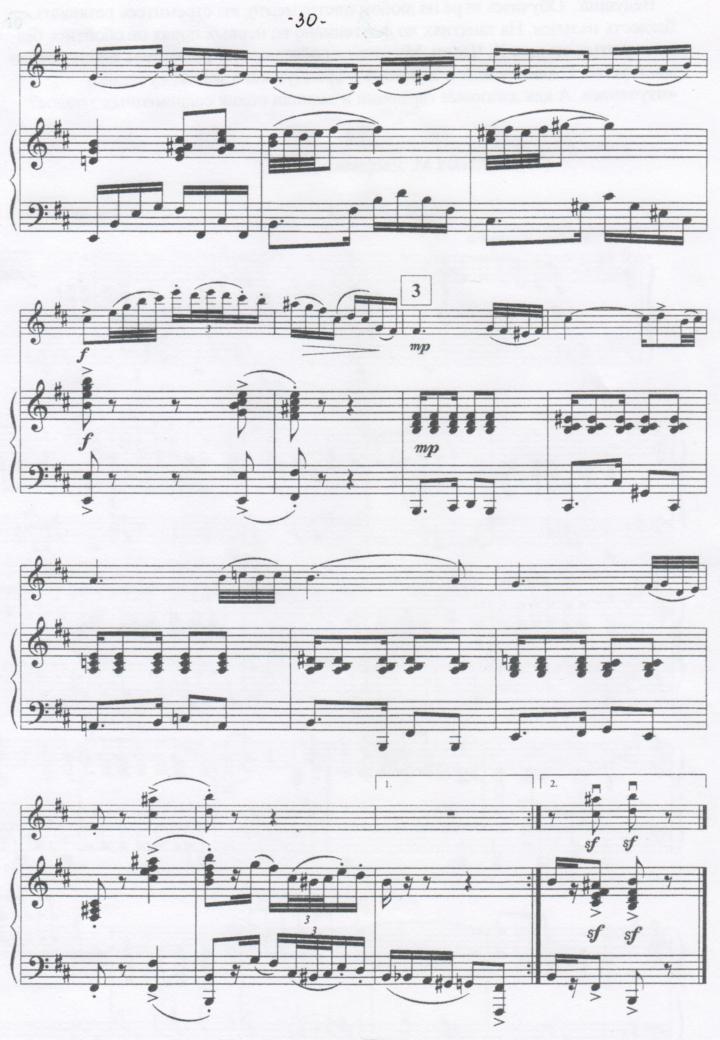 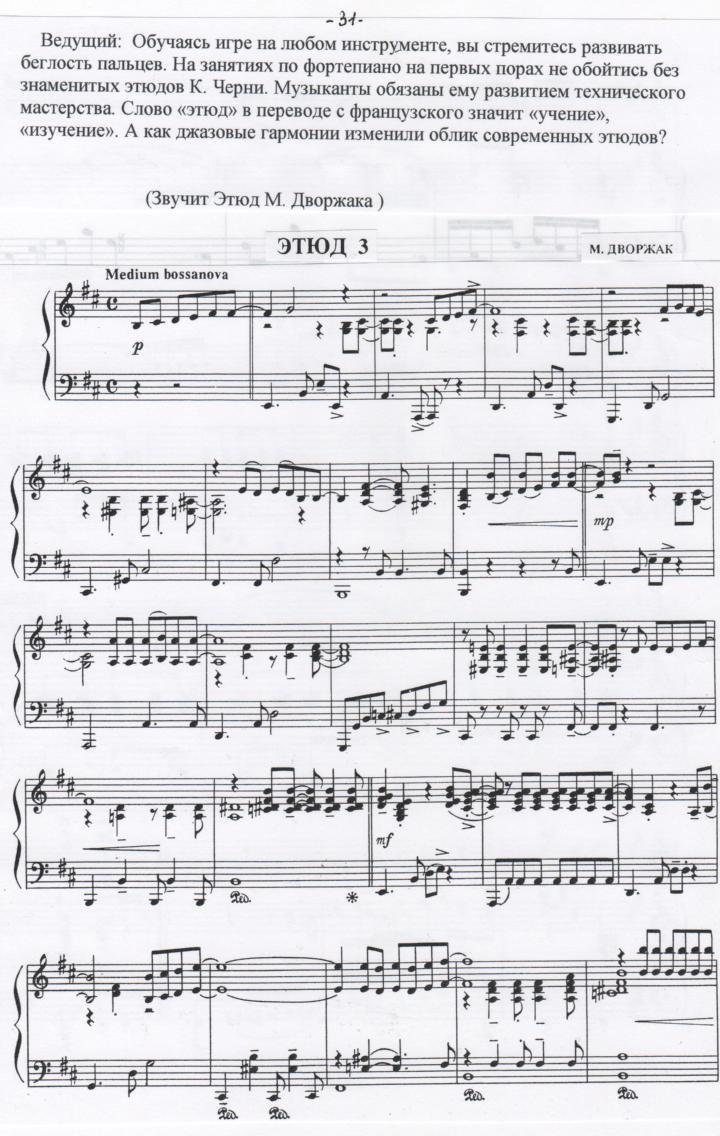 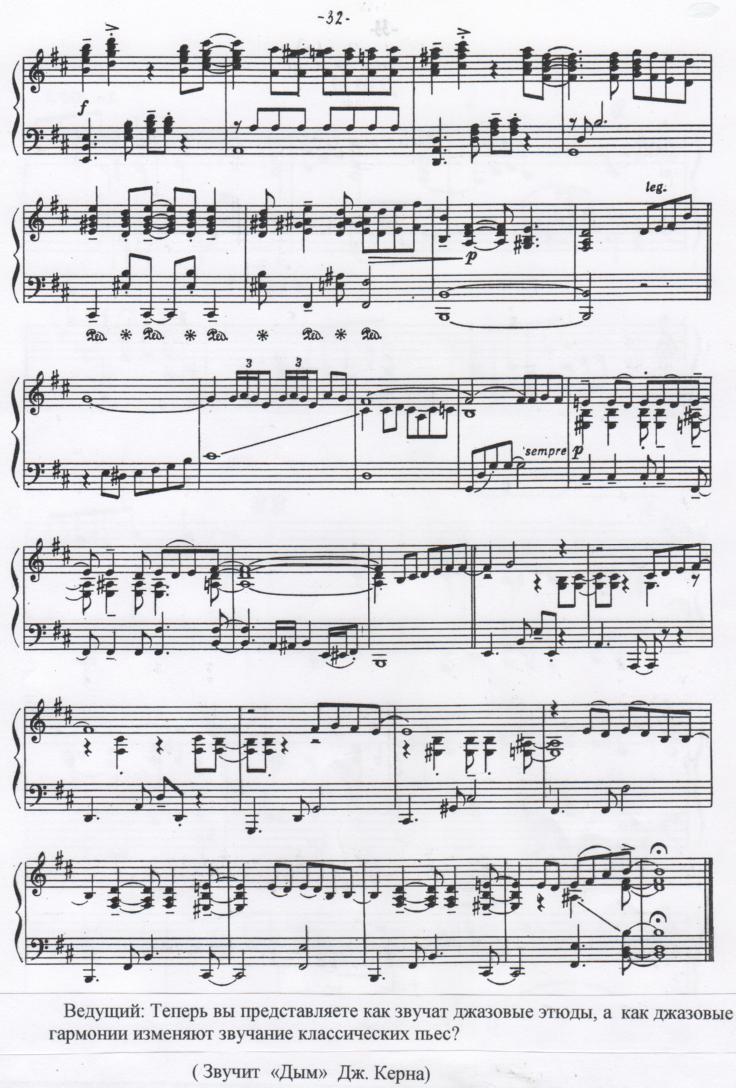 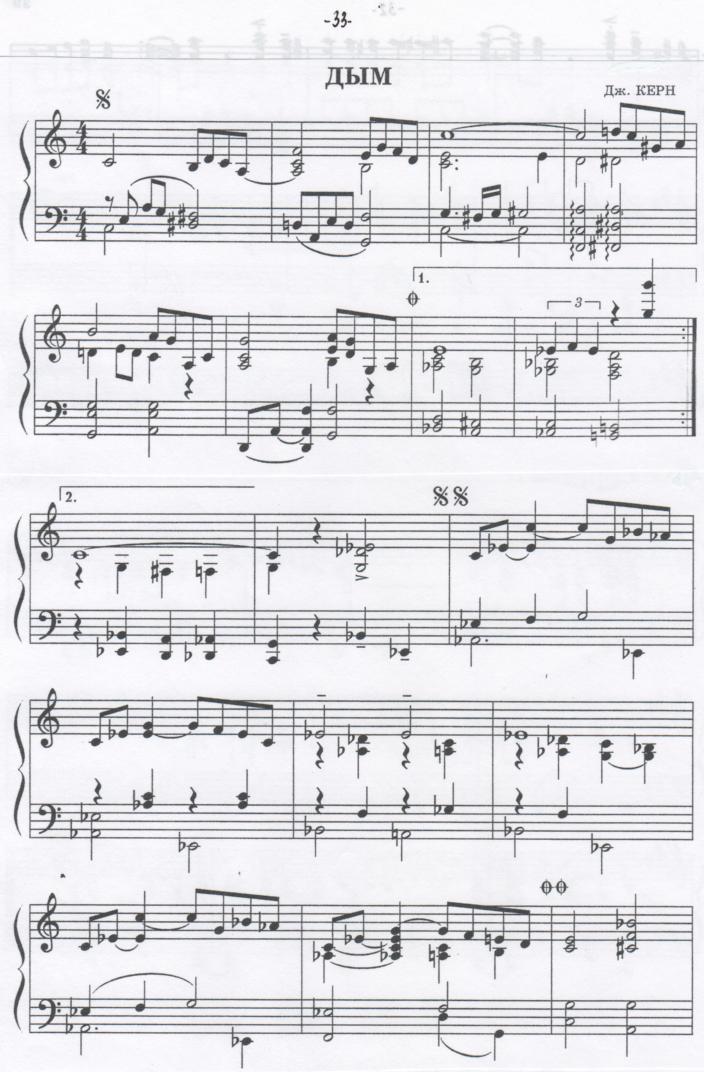 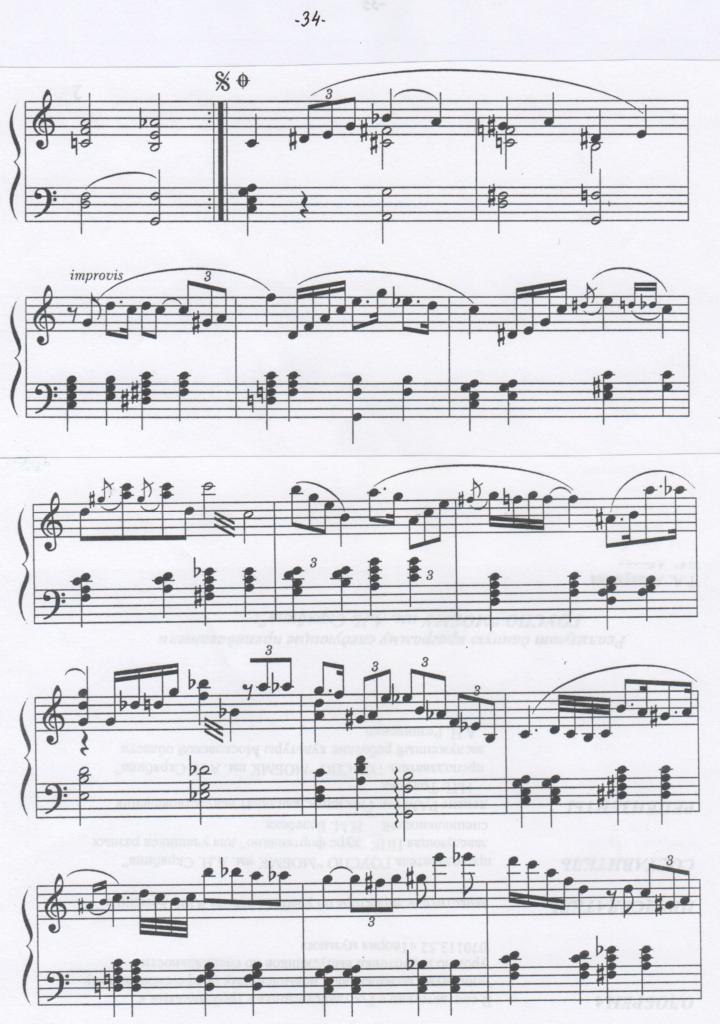 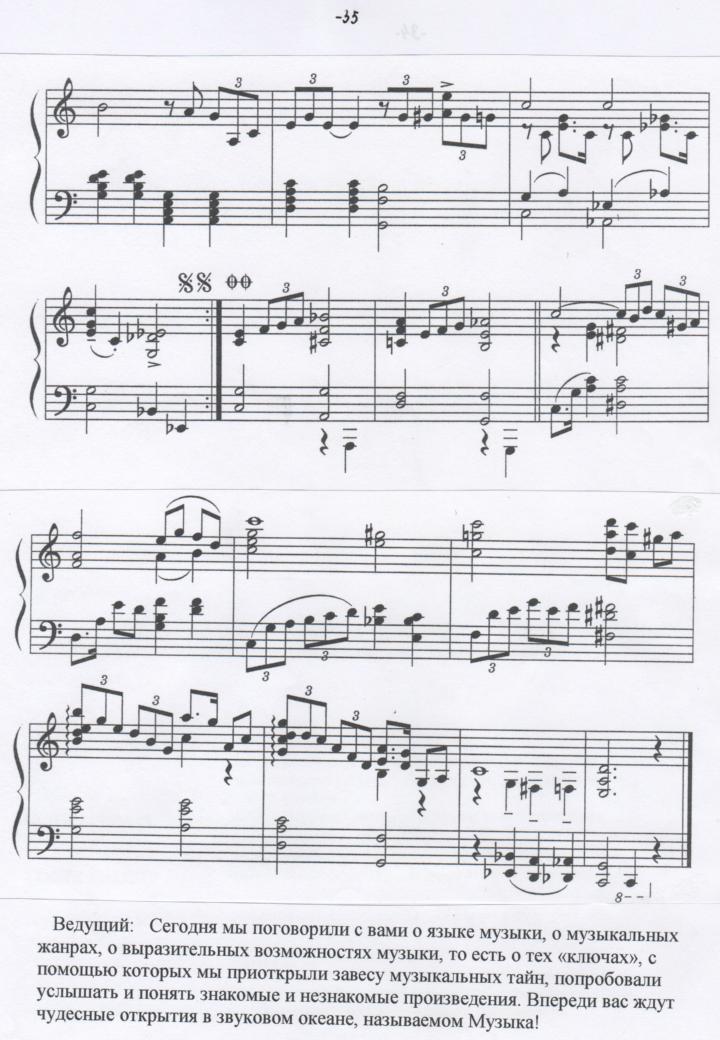 Список использованной литературы:Альбом ученика-пианиста. Хрестоматия, 6 кл./ нотное издание – Ростов - на- Дону: Феникс, 2009. – 179с.Альбом классической и современной популярной музыки для фортепиано. Золотая лира. Т.2 / под ред. К.С. Сорокиной. – М.: Советский композитор, 1992. - 269с.Лядов, А. Легкие пьесы для фортепиано, Т.3: нотное издание/ А. Лядов.– СПб.: Композитор, 1995. – 32с. Мордасов, Н. Сборник джазовых пьес для фортепиано: для средних классов ДМШ: нотное издание/ Н. Мордасов. – Ростов - на - Дону: Феникс, 2001. – 56с. Осовицкая, З.Е. В мире музыки: учебное пособие /З.Е. Осовицкая,  А.С. Казаринова  – М.: Музыка, 1996. – 200с. Осовицкая, З.Е. Музыкальная литература: учебное пособие/ З.Е. Осовицкая,  А.С. Казаринова. – М.:, Музыка, 2004. – 224с.Популярные марши для фортепиано/ нотное издание. – М.: Музыка, 1966Прокофьев, С. Детская музыка. Двенадцать лёгких пьес для фортепиано соч.65: нотное издание /под ред. М.Михайлова. – М.: Советский композитор, 1987. – 30с.Пьяццолла, А. В ритме танго: переложение для скрипки и фортепиано: нотное издание / А. Пьяццолла  – СПб.: Композитор, 2003. – 42с.Русские народные песни для голоса в сопровождении фортепиано: нотное издание /под ред. Е.Ореховой. - М.: Музыка, 1988. – 34с.Шостакович, Д. Три фантастических танца ор.5: нотное издание / Д.Д.Шостакович. – СПб.:  Композитор, 2012. – 8с. Электронные источники:Основные элементы музыкального языка [Электронный ресурс], - режим доступа: -  http://music-fantasy.ru/materials/osnovnye-elementy-muzykalnogo-yazyka, свободный. (Дата обращения 12.11.2015г)Урок 28. Элементы музыкального языка - мелодия, лад (мажор, минор) [Электронный ресурс], - режим доступа: -  http://na-uroke.in.ua/28-135.html, свободный (Дата обращения 21.12.2015)Язык музыки.  Образовательный портал [Электронный ресурс], -   http://ickust.claw.ru/shared/icks/2390.htm - статья в интернетеЯзык музыки. Лад, звукоряд и тональность. Ритм, темп и метр [Электронный ресурс],- http://orpheusmusic.ru/publ/jazyk_muzyki/300-1-0-696, статья в интернете.